Yashwantrao Chavan Maharashtra Open University, Nashik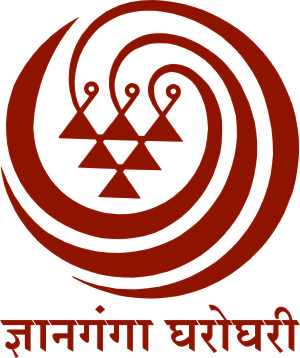 (NAAC Accredited 'A' Grade)Dnyangangotri, Near Gangapur Dam, Govardhan, Nashik 422 222Application Format For the post of ( SENIOR SCIENTIST cum HEAD/TRAINING ORGANISER- KVK ) To, The Registrar,Yashwantrao Chavan Maharashtra Open UniversityDnyangangotri, Govardhan, Near Gangapur DamNashik - 422 222 PART - A1. 	Advertisement Number & Date 	: 2. 	Post applied for 	:	3. 	Serial Number of post as per advertisement	:	4. 	Full Name (In BLOCK Letters)  	: 	                                                                                                            (Surname)                    (First name)	            (Middle name)5. 	Address for correspondence 	:					Telephone Number  :   				E-mail 	      :  				Mobile No. 	       :6. 	Date of Birth	: 	            Day 	                  Month 	  Year 7. 	Age as on closing date of advertisement 	:		        Months	                  Days	                 Years		i.e. (08/08/2022)   8. 	Gender 		:  	Male	/   Female   /   Other 9. 	Caste and Category of the applicant	:			(SC / ST / DT / NT / SBC / OBC /EWS/ Open)10. 	If physically handicapped person 	:  	Please mention category & percentage of P.H.11.	Educational Qualifications (Details with attested copies of mark-sheet and certificates of all the qualifications acquired starting from Graduate degree)12.	Details of Professional Experience (The attested copies of experience certificate of the employer should be 	enclosed)13.	No. of living children and date of birth of 	:  	last child (Necessary undertaking in the prescribed 	`form "A" should be enclosed with the application.)14.	Particulars of application fee Paid	:	UTR No :                                      										Name of Bank      :                                           				Amount  :   Rs.	Date      : :      /     /2022PART BA) 	Academic Qualification - Maximum 2 MarksB) 	Employment record and experience - Maximum 3 MarksC) 	Service in Remote areas/Affected areas - Maximum 0.5 Mark.D) 	Significant contribution in relevant field and leadership - Maximum 2.5 MarksE)	Award/Recognition - Maximum 1 Mark.F) 	Externally funded projects/Inter Institutional Projects - Maximum 1.5 Mark.G)	Summer/Winter School/Refresher course/Seminar/Symposia-Maximum 1 Mark.H)	Publications (Marks will be given for first three authors)- Maximum 7.5 Marks.I)	Institution Building-Maximum 0.5 Mark.J) 	International Exposure-Maximum 0.5 Mark.* Mention the number as the case may be.DECLARATIONI declare that entries made in the columns of this Proforma are correct, complete and true to the best of my knowledge and belief. Nothing has been either concealed or misrepresented by me.Place	:Date	:											SignatureCertificate"I do hereby declare that the statements made in the application are true, complete and correct to the best of my knowledge and belief. I understand that in the event of any particulars/ information given above being found false or incorrect, my candidature for the post is liable to be rejected or cancelled and in the event of my misstatement or discrepancy in the particulars being detected after my appointment, my services shall liable to be terminated forthwith without any notice.Date	:	Signature                   :  Place	:	Name of the applicant					UNDERTAKINGFORM “A”(SEE RULE-4)I, Shri./Smt./Kum. ……………………………………………………………………son/daughter/ wife of Shri.  ……………………………………………………. Aged ….. years, resident of …………..…………………………………………..…………….............................………………..…………………………………………… do hereby declare as follows :-1. 	That I have filled my application for the post of ………………………………………………	............................................................................2. 	I have ………. (Number) living children as on today, out of which, number of children born after 28th March, 2005 is ………...................………. (mention date(s) of birth, if applicable).3. 	I am aware that if total numbers of living children are more than two due to the children born after 28th March, 2005, I am liable to be disqualified for the same post.Place  : ……………..									Signature of applicantDate  :      /     /2022	Sr.NoName of the ExaminationUniversity / Board / InstituteSubjects / DisciplineClass/Grade/ Percentage/CGPAYear of passingSubject of Specialization.1234567Sr.No.Name and address of the employerPost held and pay scalePeriodPeriodPeriodPeriodNature of dutiesSr.No.Name and address of the employerPost held and pay scaleFromToTotalTotalNature of dutiesSr.No.Name and address of the employerPost held and pay scaleFromToYearMonthNature of duties12345678* Languages proficiency (including foreign languages)Sr.No.LanguagesLevel of knowledge* Languages proficiency (including foreign languages)* Languages proficiency (including foreign languages)* Languages proficiency (including foreign languages)* Languages proficiency (including foreign languages)Note : In the level of knowledge column, indicate Excellent / Good / FairNote : In the level of knowledge column, indicate Excellent / Good / FairNote : In the level of knowledge column, indicate Excellent / Good / FairHave you over-faced any vigilance Enquiry or enquiry by anticorruption bureau or any other investigative organization Please write  YES / NO* If any : Please indicate in brief, the details of the vigilance Enquiry and outcome thereof (if exonerated, a copy of the order passed by the competent authoritv may be furnished)Sr. No.ParticularsMarks AllottedMarks Secured*Documentary Evidencesi)Ph.D.- Minimum Qualificationii)Additional degree/Diploma in any field from recognized institution1 Mark eachiii)Post Doctoral Fellowship1 Markiv)State/National/Professional Society/ Award /Gold Medal/Fellowship1 Mark eachv)Fellow of Professional Society1 Mark eachTotalTotalSr. No.ParticularsExperienceMarks Secured*Documentary Evidencei)2 Marks for every completed year of experience over and above the minimum experience required in the immediate lower cadre to the post appliedA)	Minimumi)2 Marks for every completed year of experience over and above the minimum experience required in the immediate lower cadre to the post appliedB) 	Above 	MinimumTotalTotalSr. No.ParticularsMarks AllotedMarks Secured*Documentary Evidencei)0.5 marks for each completed year of service (Remote area/Affected area to be defined by the individual University)TotalTotalSr. No.ParticularsMarks AllotedMarks Secured*Documentary Evidencei)Patent/Released of variety/ technology/joint agresco recommendations/design/product/process development/farm1 mark eachii)Farm development/Nursery Management/ Production of Seed/ Biofertilizers / Bioagents / Extension activities/Development of teaching aids/practical manuals.1 marks/yearSr. No.ParticularsMarks AllottedMarks Secured*Documentary Evidencei)National & State level awardl mark eachii)Best Paper/Poster Award0.5 mark eachiii)Member of the State/National Level Committee0.5 mark eachiv)Member of Professional Societyl mark eachv)Reviewer/Reference of journal0.5 mark eachTotalTotalSr. No.ParticularsMarks AllottedFund/Grant Received in Rs.Marks Secured*Documentary Evidencei)i) 	Competitive grant projects funded by agencies other than host University regular programme1 mark eachii)ii)	Joint project of the University with State/ Centre/Public/Private Sectors1 mark eachTotalTotalSr. No.ParticularsMarks AllotedMarks Secured*Documentary Evidencei)Course Director/Coordinator1 mark eachii)Resource Person0.2 mark each lectureTotalTotalSr. No.ParticularsMarks AllotedMarks Secured*Documentary Evidencei)Articles in NAAS rated journalsMarks asper NAAS ratingii)Article in Referred Journals other than NAAS1 mark eachiii)Conference/Technical Publication0.5 mark eachiv)Folder/Popular articles0.2 mark eachv)Books1 mark eachTotalTotalSr. No.ParticularsMarks AllottedMarks Secured*Documentary Evidencei)Lab/farm/workshop development Rector/ Monitor/ NSS Programme Officer/NCC Incharge/Student Welfare activities/ Monitoring and co-ordinating of teaching/ research/ extension activities1 mark eachSr. No.ParticularsMarks AllottedMarks Secured*Documentary Evidencei)International trainings/ symposia/ seminars/ workshop/study tour/ visiting professor within country/ abroad0.5 mark eachii)Experience of working in International Institute within India/abroad0.5 mark/ year of experienceTotalTotal